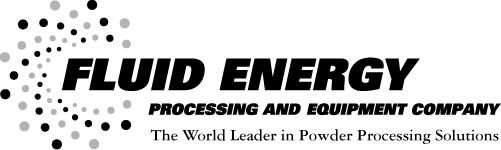 Instructions for filling out Drying Test Data Sheet – Word Fill-In VersionThe test data sheet may be filled out in one of two ways: (a) either by filling in the Microsoft Word fill-in form version, or (b) by filling the blank cells of the PDF version of the data sheet. How to fill-in the Word version:Highlight text in square brackets, [text in square brackets], and provide the information requested within the brackets.Click: either the yes or no boxes and  “X” will appear.Cells with “---N/A---“ are not fillable.Once the form is filled, use “save as” and give the file a new name.  Print the new file, sign & date it, then return it to Fluid Energy.Drying Test Data SheetTEST MATERIAL INFORMATIONTEST MATERIAL PROPERTIESHMIS Rating: 4 = severe, 0 = minimalPRODUCT REQUIREMENTS* Loss on drying.  ** Loss on ignition.SAMPLES:PARTICLE SIZE ANALYSIS (PSA)PSA REPORT (Fluid Energy supplied)MOISTURE ANALYSIS (Fluid Energy supplied)Please type additional instructions below:[Type additional information here]Company Informationbilling information[Company name][Street][City, State, Zip Code][Street][City, State, Zip Code]ATTN: [Name]P.O. #[number] (Invoices payable net 30 days)contact Information*product & test material information[Name]Phone number: [Number & ext.]FAX: [Fax][E-mail address]*Test report & processed sample will be shipped to the above at the company address, unless instructed otherwise.[Street][City, State, Zip Code]ATTN*: *: [Name & phone number][Carrier: if this is a collect shipment]*Individual in charge of shipping of test material (feedstock); receiving of product & untested feedstockWill material be used as a:YesNoFood component --N/A--Drug component --N/A--Cosmetics component --N/A--Material:YesNoSoftens when heated [Provide critical temperature]Is sensitive to high temps.  [Provide critical temperature]Is flammable[Provide critical temperature]Is water-soluble--N/A--Flows easily--N/A--Can be used in a screw feed--N/A--Is hygroscopic--N/A--Requires safe handling[If yes, provide details]Mean particle size[Provide information]Maximum particle size[Provide information]Moisture content % Water[Provide information]Moisture content % Solvent[Provide information]Solvent (if present) is:[Provide information]Material color[Provide information]LEL volatiles % vol.[Provide information]UEL volatiles % vol.[Provide information]Min. explosive concentration[Provide information]Max. explosive concentration[Provide information]Physical structure[Provide information]Health[number]Flammability[number]Reactivity[number]Personal protection[number]Average particle size[information]Maximum particle size[information]Required color (if critical)[information]Desired production rate (lbs./hr.)[information]Moisture content (% LOD*)[information]Moisture content (% LOI**)[information]Bulk density[information]Sample size[information]Sample frequency     [information]Methods used (by company)YesNoLaser diffraction [manufacturer, model, Watts & duration]Sieve --N/A--Microscopic --N/A--Other[If yes, provide information]Requested Statistics:YesNoMean --N/A--Median--N/A--%<d50--N/A--%<d90--N/A--%<d100--N/A--Other[If yes, provide information]Requested Information:YesNoLOD --N/A--LOI--N/A--Sample size [If yes, provide information]Temperature (∘C)--N/A--Other method required[If yes, provide information]